Söll am  06.03.2022Einladung zum Finale des 22. Söller Jugend-Salvencup-Schießen 2021 für die Klassen K1 und K2 am  19. März 2022Aufgrund der Ergebnisse der drei Vorrunden haben sich folgende Mannschaften und Einzelschützen der Klassen K1 und K2 für den Finalbewerb des 22. Jugend-Salvencup-Schießens im Schützenheim der Söller Sportschützen qualifiziert:Jugendschützen K1Jugendschützen K2Den Schießstand der Schützengilde Söll finden Sie im Gebäude der Hauptschule Söll. Der Zugang befindet sich zwischen der Hauptschule und dem Fußballplatz (auf der Rückseite des Gebäudes). Sie können, sofern Platz ist, das Parkdeck (Tiefgarage) verwenden und dann über die östliche Stiege von der Hinterseite des Gebäudes zum Schützenheim im ersten Stock.Das Finale wird auf elektronischen Disag-Anlagen geschossen.Zeitplan für das Finale am Samstag den 19. März 2022Jugendschützen K1:1. Durchgang		10:00 Uhr Start Probe 10 min.Mannschaften:   Söll 3 , Langkampfen 1, Angerberg 1 Einzelschützen:  Zampatori Allessandra St. Johann,  Szentannai Deniz Scheffau2. Durchgang		10:45 Uhr Start Probe 10 min.Mannschaften:   Eben 1, Fieberbrunn 1, Fieberbrunn 2, Thaur 2	Einzelschützen:  Hallbrucker Simon Walchsee, Astner Simon Münster                              Einwaller Maria Scheffau aus K2 nur Msch.10 Schuß-Finale für die besten 10 Einzelschützen: ca. 11:45 UhrPreisverteilung:	sofort nach dem FinaleJugendschützen K2:Durchgang		13:00 Uhr Start Probe 10 min.Mannschaften:   Breitenbach 1, Scheffau 1, Brooks 1, Einzelschützen:  Dandoczi Denisa Christina, Brunner Philipp KufsteinDurchgang		13:45 Start Probe 10 min.Mannschaften:   Eben 2, Thaur 3, Münster 1    Niederndorf 1 ?Einzelschützen:  Fankhauser Theresa Fügenberg Mühlegger Sofia Brandenberg                               Kofler Jonas EZ  Ebbs10 Schuß-Finale für die besten 10 Einzelschützen: ca. 14:45 UhrPreisverteilung:	sofort nach dem FinaleWir ersuchen alle Oberschützenmeister bzw. Jungschützenbetreuer um genaue Einhaltung des Zeitplanes, damit der Finalbewerb geordnet über die Bühne gehen kann. Sollte eine Mannschaft oder ein Einzelschütze nicht am Finale teilnehmen können, so ersuchen wir um telefonische Mitteilung. Tel. 0664/1954472 oder 06765944085Mit Tiroler SchützengrußDer Vorstand der Söller Sportschützen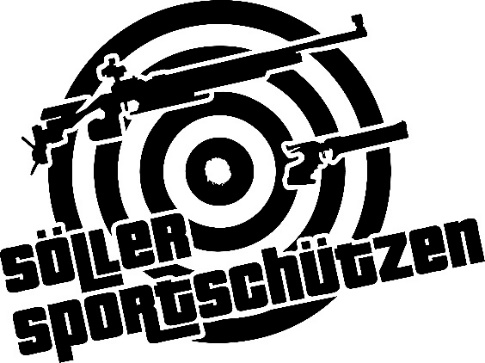 Söller SportschützenOSM Sonja Embacher6306 Söll, Bach 11Tel. 06765944085 oder 0664/1954472ZVR-Nr. 146144711Mannschaften:Mannschaftsschützen: Söll 3Eisenmann Daniel, Eisenmann Raphael, Krall Lea Angerberg 1 Bindhammer Daniel, Siedler Florian, Gruber Noha Langkampfen 1 Weiss Marcus, Strillinger Valentina, Mauracher Anna Eben 1 Sprenger Lea Sophie, Bader Leonie, Hollaus Felix Thaur 2 Massari Chiana, Posch Hannah, Grubhofer Matthias Fieberbrunn 1 Preissler Corina, Engel Gregor, Hauser Lukas Fieberbrunn 2 Laggner Hannah, Pletzenauer Melanie, Pletzenauer NiklasSchützengilde:Einzelschützen:  St. Johann  Zampatori Allessandra  Scheffau  Szentannai Deniz  Walchsee  Hallbrucker Simon  Brooks  Fällt ausMannschaften:Mannschaftsschützen:Eben 2Rathgeber Sebastian, Prantl Johannes, Spahic TarikBreitenbach 1Ascher Leonie, Entner Lorena, Hager DavidScheffau 1Einwaller Maria, Exenberger Theresa, Szentannai DenizMünster 1Fällt ausThaur 3Stöckl Theresa, Egger Hannah, Schreiner LeaBrandenberg 1Fällt ausBrooks1Rathgeber Felix, Berger Marco, Mariacher FabianSchützengilde:Einzelschützen:KufsteinDandoczi Denisa Christina, Brunner PhilippFügenberg Fankhauser TheresaMünsterAstner SimonBrandenbergMühlegger Sofia